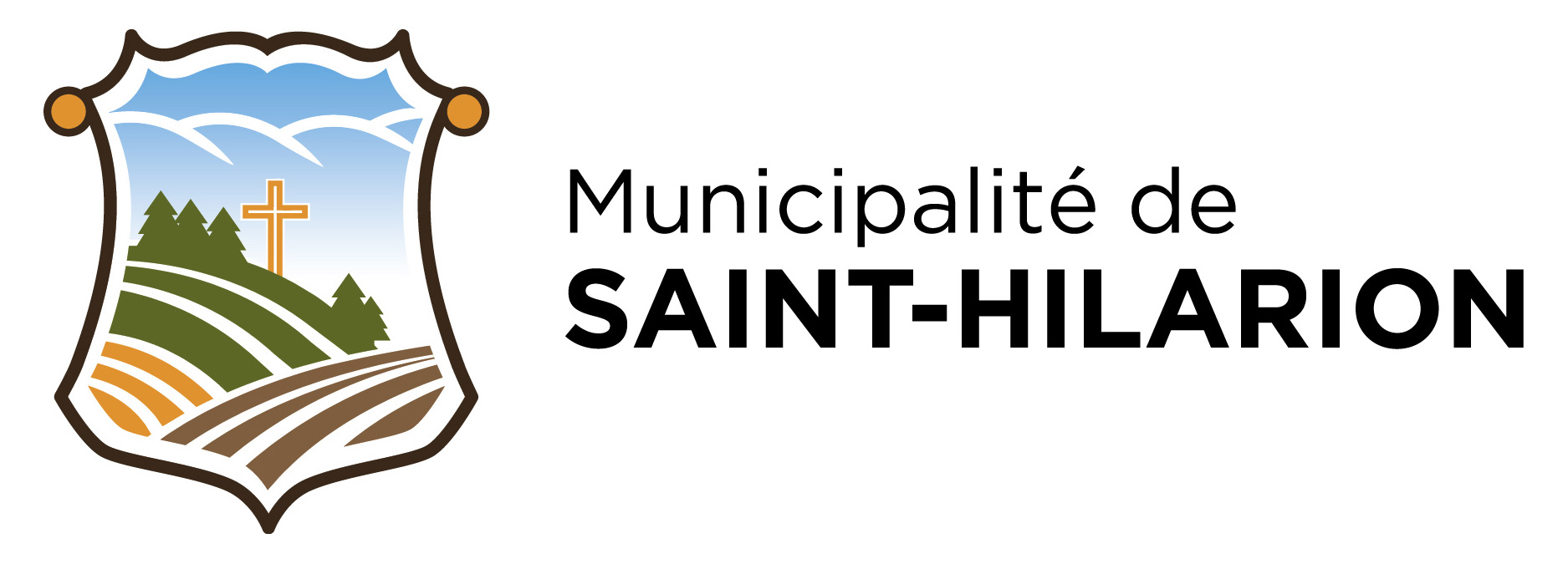 Rapport du mairesur la situation financière terminée au 31 décembre 2021Présenté à la séance ordinairedu 13 juin 2022par le maire, Patrick LavoieChères citoyennes, chers citoyens,Je dépose aujourd’hui mon rapport sur la situation financière de notre municipalité.Les services de la firme Aubé, Anctil, Pichette et Associés ont été retenus pour la vérification obligatoire des comptes de la municipalité, tenus par la secrétaire-trésorière et directrice générale, en vertu du Code municipal de la province de Québec.Selon le vérificateur et conformément aux Normes comptables canadiennes pour le secteur public, les états financiers consolidés donnent, dans tous leurs aspects significatifs, une image fidèle de la situation financière de la Municipalité Paroisse de Saint-Hilarion au 31 décembre 2021, ainsi que des résultats de ses activités, de la variation de ses actifs financiers nets (sa dette nette) et de ses flux de trésorerie consolidés pour l’exercice terminé à cette date.L’exercice financier 2021 s’est soldé avec un excédent de fonctionnements consolidés de 517 073 $ dont 100 000 $ a été affecté. Les surplus de la Municipalité (excédent de fonctionnement) pour 2021 s’expliquent cette année par une hausse des droits de mutation qui atteignent 36 628 $, ainsi que par la vente du terrain pour la construction de la Maison des ainés au montant de 156 907 $. De plus, un montant de 100 000 $ avait été affecté au budget 2021. Réalisations 2021Service incendie :Achat d’un camion pour le Service incendie afin d’assurer le transport du matériel et des pompiers lors des interventions. Ce camion est aussi utilisé au quotidien pour les travaux publics, eau potable et eaux usées.Réseau routier :Réfection d’une partie du chemin Principal dans le cadre du projet FIMEAU au montant de 718 827 $. Ces travaux auront permis de remettre à niveau et de prolonger les infrastructures (aqueduc, égout et pluvial) sur une section du chemin Principal menant à la montagne de la Croix. Une aide financière de 445 014 $ nous a été accordée pour la réalisation de ces travaux.Réfection du chemin Cartier au montant de 507 555 $. Des travaux de resurfaçage d’asphalte ont été réalisés sur différents tronçons du chemin Cartier Nord et chemin Cartier Sud. Ces travaux ont été subventionnés à hauteur de 380 668 $ dans le cadre du programme RIRL. Projet de développement :La Municipalité a réalisé un développement résidentiel de 18 terrains dédié à la construction unifamiliale, ainsi que 2 terrains dédiés à la construction multilogement.Les infrastructures du développement résidentiel permettront aussi d’accueillir la future Maison des ainés.Je désire remercier M. Aurel Bergeron pour ses années de services au sein du Service de sécurité incendie à titre de chef pompier. Par le fait même, je désire souligner la nomination de M. Carl Lavoie qui a pris la direction du Service de sécurité incendie en 2021. En terminant, il m’importe de souligner le travail et l’implication du personnel administratif, des employés, des pompiers, des membres du conseil municipal, ainsi que les bénévoles. Votre contribution et votre dévouement sont un apport important dans les services offerts aux résidents de Saint-Hilarion. 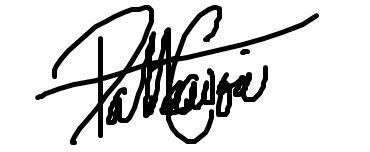 Patrick LavoieMaire Sommaire des résultats à des fins fiscales consolidésExercice financier terminé au 31 décembre 2021Sommaire des résultats à des fins fiscales consolidésExercice financier terminé au 31 décembre 2021Fonctionnement2 894 530Charges2 060 873Éléments de conciliation à des fins fiscalesAmortissement409 562Remboursement de la dette à long terme(299 459)Activités d’investissement(523 547)Excédent (déficit) accumulé87 746Excédent (déficit) de fonctionnement de l’exercice à des fins fiscales517 073